Förstärkt vattenskyddDet finns ambitioner i budgeten när det gäller vattenskyddet men tyvärr mycket litet resurser för genomförandet. Det är avgörande att man under 2021 fattar flera viktiga beslut för att skydda vatten och dricksvatten. För det första borde åtgärderna i förvaltningsplanen för vatten utvärderas innan man gör en uppdatering. Många åtgärder behöver fortfarande åtgärdas gällande enskilda avlopp, åtgärder som berör jordbruket, fiskodlingen med mera om Åland ska uppnå god ekologisk status i enlighet med Hållbarhetsagendan och internationella åtaganden. Landskapsregeringen bör snabbt komma med den nya vattenlagen till lagtinget, fatta beslut om VA-planen som innehåller många strategiskt viktiga beslut om den framtida vattenförsörjningen, vattenskyddsbestämmelser och en ny lag om vattentjänster. För att allt detta arbete ska ges prioritet behövs en förstärkning i form av en vattenskyddsstrateg som arbetar gränsöverskridande med bland annat kommunerna, Hushållningssällskapet och näringsavdelningen.FÖRSLAGMoment: 45000 Vattenförsörjning och vattenvård, s 79Ändring av anslag: Ökas med 50.000Momentmotivering: Motiveringen får följande tillägg: ”Av anslaget används 50.000 e för en projekttjänst som vattenskyddsstrateg för att påskynda arbetet inom vattenskydd och dricksvattenskydd.”Mariehamn den 9 november 2020Camilla GunellJessy EckermanNina Fellman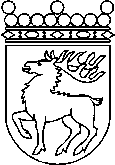 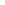 Ålands lagtingBUDGETMOTION nr   23/2020-2021BUDGETMOTION nr   23/2020-2021Lagtingsledamot DatumCamilla Gunell m.fl.2020-11-09Till Ålands lagtingTill Ålands lagtingTill Ålands lagtingTill Ålands lagtingTill Ålands lagting